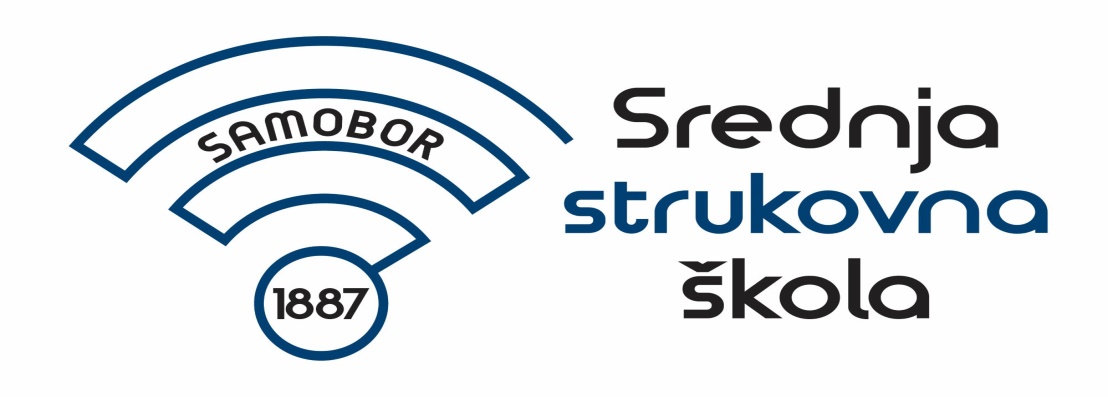 RASPORED RAZREDA PO UČIONICAMA PRVI RAZREDI(prvi nastavni dan)Ponedjeljak, 7.9.2020.u 8:00 sati1. A – automehaničar, instalater grijanja i klimatizacije; učionica RO (razrednica: K. Mahović-Kolman)1. B – frizer, kozmetičar;  učionica 41 (razrednica: I. Maganjić)1.C – vozač motornog vozila; učionica 40A (razrednik: A. Pavelić)1. E – elektroinstalater, elektromehaničar;  učionica  44 (razrednik: D. Galunić) 1. F – tehničar za mehatroniku; učionica 39 (razrednica: M. Čubelić)1. G – tehničar za računalstvo; učionica 45  (razrednik: A. Pavlin)RASPORED RAZREDA PO UČIONICAMA DRUGI RAZREDI(prvi nastavni dan)Ponedjeljak, 7.9.2020.u 9:40 sati2. A – učionica 39A2. B – učionica 452. C – učionica 332. E – učionica 422. F – učionica 302. G – učionica 27RASPORED RAZREDA PO UČIONICAMA TREĆI I ČETVRTI RAZREDI(prvi nastavni dan)Ponedjeljak, 7.9.2020.u 10:40 sati3. A – učionica RO3. B – učionica 273. C – učionica 333. D – učionica 393. E – učionica 423. F – učionica 293. G – učionica 454. F – učionica 304. G – učionica 41U Samoboru 3. rujna 2020.                                   